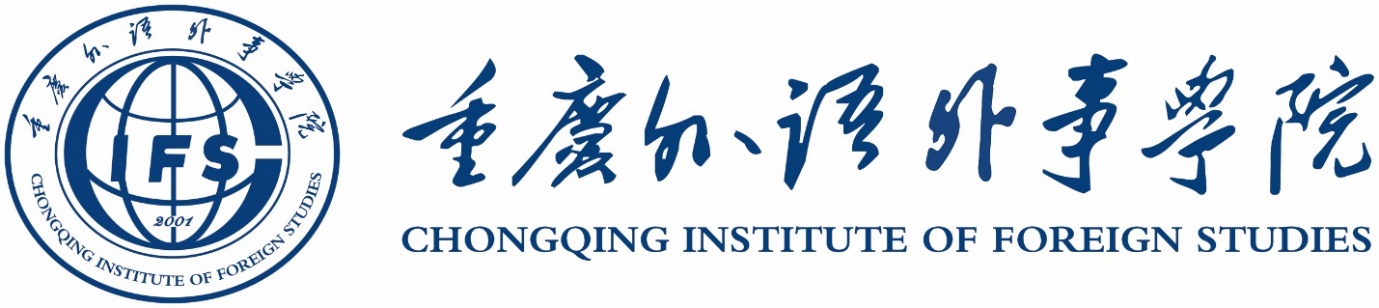 2023-2024学年第一学期教材采购项目公开询价邀请函项目编号：IFS-2023058项目名称：2023-2024学年第一学期教材采购项目一、公开询价邀请函重庆外语外事学院始建于2001年，是纳入国家普通高等教育招生计划、具有学士学位授予权的全日制普通本科高等学校。学校占地面积1572亩，学生规模约2.2万人。根据需要，对重庆外语外事学院2023-2024学年第一学期教材采购项目进行公开询价，欢迎国内合格参与人参与。一、项目说明1.项目编号：IFS-20230582.项目名称：2023-2024学年第一学期教材采购项目3.数量及主要技术要求:详见《公开询价项目一览表》4.参与人资格标准：（1）参与人应具有独立法人资格，具有国家新闻或文化部门颁发的中华人民共和国出版物发行许可证或中华人民共和国出版物经营许可证。（2）参与人应在重庆市范围有固定售后服务机构，具备相应的服务能力。（3）参与单位应成立3年以上，自2020年起具有3个及以上（含3个）同类项目和良好的售后服务应用成功案例（提供完整合同、发票复印件)，近三年未发生重大安全或质量事故，近五年无行政处罚记录、无被执行人、历史被执行人、失信被执行人记录。（4）参与人应遵守中国的有关法律、法规和规章的规定。（5）参与人应提供下列资格证明文件，否则其响应文件将被拒绝。营业执照副本、税务登记证副本、组织机构代码证副本（三证合一的只需提供带有社会信用代码的营业执照）；注：参与人提交的以上要求的文件或证明的复印件应是最新（有效）、清晰，注明“与原件一致”并加盖参与人公章，并有原件备查。5.报价响应文件递交方式：密封报价，按规定时间送达（封面备注联系人和电话）。6.报价响应文件递交截止时间：2022年07月12日下午16：00前。7.报价响应文件递交地点：重庆市渝北区龙石路18号办公楼五楼511室。联系人：蒲涛        联系电话：183117169368.参加本项目的参与人如对公开询价邀请函列示内容存有疑问的，请在报价响应文件递交截止之日前，将问题以书面形式（有效签署的原件并加盖公章）提交至学校业务对接人，联系人：蒲涛，电话：18311716936。采购人不对超时提交及未加盖公章的质疑文件进行回复。9．本项目最终成交结果会在中教集团后勤贤知平台“中标信息公示”板块公示，网址：www.ceghqxz.com。参加本项目的参与人如对采购过程和成交结果有异议的，请以书面形式（有效签署的原件并加盖公章），并附有相关的证据材料，提交至集团监审部。投诉受部门：中教集团监审部，投诉电话：0791-88106510/0791-88102608。二、参与人须知所有货物均以人民币报价；报价响应文件必须用A4幅面纸张打印，正本1份、副本2份，须由参与人填写并加盖公章；报价响应文件用不退色墨水书写或打印，因字迹潦草或表达不清所引起的后果由参与人自负；报价响应文件及所有相关资料需同时进行密封处理，并在密封处加盖公章，未做密封处理及未加盖公章的视为无效报价；一个参与人只能提交一个报价响应文件，本项目不接受联合体报价。三、售后服务要求免费保修期:6个月，交货期：2023年08月20日前；提供服务联系电话及联系人员；由参与人协同教务处进行发书。四、确定成交参与人标准及原则：本项目为自有资金而非财政性资金采购，采购人按企业内部规定的标准进行评定。参与人所投物品符合需求、质量和服务等的要求,经过磋商所报价格为合理价格的参与人为成交参与人。最低报价不作为成交的保证。重庆外语外事学院2023年07月08日公开询价项目一览表（教材具体清单见附件）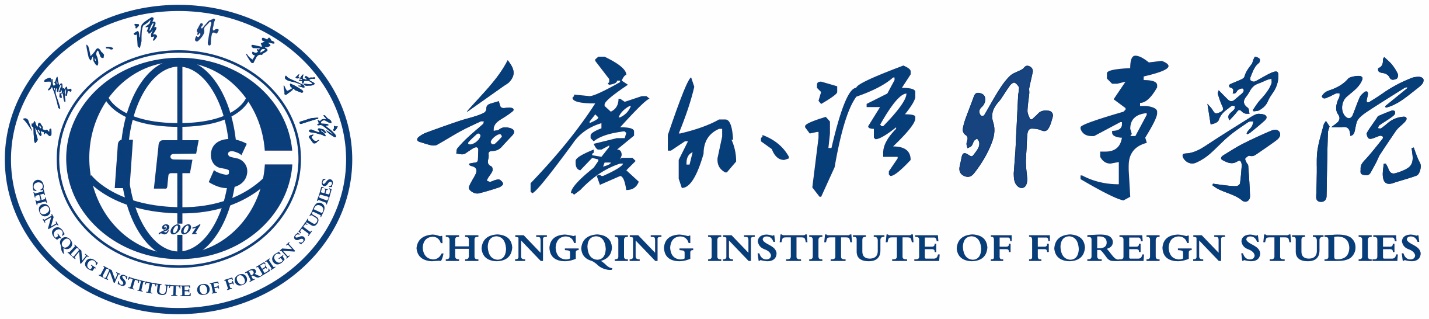 重庆外语外事学院关于2023-2024学年第一学期教材采购项目报价响应文件参与人名称（公司全称）：XXXX参与人授权代表：XXXX此封面应作为报价响应文件封面1、询价响应函致：重庆外语外事学院    根据贵学校编号为         项目名称为       的公开询价邀请，本签字代表         （全名、职务）正式授权并代表我方              （参与人公司名称）提交下述文件。(1) 报价一览表 (2) 参与人资质证明据此函，签字代表宣布同意如下：    1.所附详细报价表中规定的应提供和交付的货物及服务报价总价（国内现场交货价）为人民币             ，即             （中文表述），交货期为       天 。2.同意参加本项目的报价，并已详细审查全部公开询价文件，包括修改文件（如有的话）和有关附件，将自行承担因对全部询价文件理解不正确或误解而产生的相应后果。    3.保证遵守公开询价文件的全部规定，所提交的材料中所含的信息均为真实、准确、完整，且不具有任何误导性。    4.同意按公开询价文件的规定履行合同责任和义务。5.同意提供按照贵方可能要求的与其公开询价有关的一切数据或资料6.完全了解本项目是贵方自有资金而非财政性资金组织的采购，并接受贵方按企业内部规定的标准进行的评定，以及完全理解贵方不一定要接受最低的报价作为成交价。参与人（公司全称并加盖公章）：                       参与人授权代表签字：                 电  话：                  （手机号码）日  期：     年    月    日2、货物报价一览表参与人：（全称并加盖公章）                   磋商编号：货币单位：注：1.如果按单价计算的结果与总价不一致,以单价为准修正总价。2.如果不提供详细参数和报价将视为没有实质性响应公开询价文件。参与人授权代表（签字或盖章）：日         期：3、参与人资质材料参与人需要提供以下材料：营业执照复印件授权经销商或代理商证明材料复印件质保期和售后服务承诺书（参与人自行起草）项目业绩证明以上材料复印件须加盖参与人公司公章，并与报价一览表一同密封序号ISBN号教材名称出版社单价数量码洋折扣实洋123456